VM вертикальная мельницаLink: Галерея       Получить цены и поддержки VM вертикальная мельница является передовым измельчительным оборудованием, которое проектировано на основе многолетнего своего опыта и внедрения международной техники,чтобы специально решать проблемы низкой мощности и высокого расхода энергии. Представляет собой идеальное оборудование для комплекса процесса - дробления сумки измельчени и транспортирования по классу.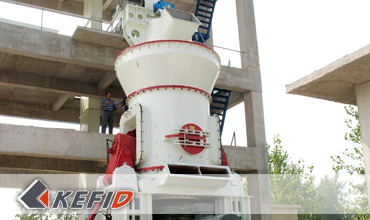 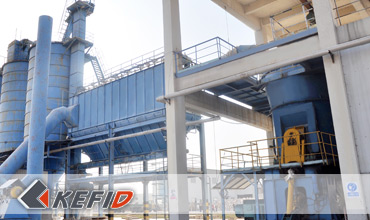 Главные особенности1. низкие эксплуатационные разходы
2. низкий уровень инвестиционных расходов
3. удобная операция и надежная работа
4. высококачественность и стабильность
5. простота обслуживания
6. без загрязнения к окружающей средыПримененияДанное мельница оборудование широко используется для измельчения различных материалов в горной промышленности, производстве цемента, строительстве, химической индустрии, неметаллических полезных ископаемых и других.Технические параметрытех. параметрызамечание：
1. материалы на входе должны быть хрупкими, твердость меньше 7-класс。
2. Только тогда влажность выпускаемых материалов меньше чем влажность материалов на входе, то надо использовать ветер высокого температура. 
3. В случае материалам трудно измельчаться, то использует максимальный двигатель.Примечание: Любые изменения технических данных o VM вертикальная мельница не должно быть сообщено дополнительно.Наша группа продажКонтактымодельмодельVM130KVM150KVM170KVM190KVM220KVM240KРевольверный центросимметричный диаметр (mm)Револьверный центросимметричный диаметр (mm)130015001700190022002400Производительность (t/h)Производительность (t/h)10~3013~4018~5723~7236~11441~128Размер пулучаемых продукциимикрон170~45170~45170~45170~45170~45170~45Размер пулучаемых продукциимеш80~32580~32580~32580~32580~32580~325Влажность палучаемых продукцииВлажность палучаемых продукции≤1%≤1%≤1%≤1%≤1%≤1%Макс. размер на входе (mm)Макс. размер на входе (mm)<38<40<42<45<50<55Самая подходящая влажность материалов на входеСамая подходящая влажность материалов на входе<4%<4%<4%<4%<4%<4%Влажность не больше (нужны сушение)Влажность не больше (нужны сушение)<15%<15%<15%<15%<15%<15%Температура ветра на входе (℃)Температура ветра на входе (℃)<350<350<350<350<350<350Температура ветра на выходе (℃)Температура ветра на выходе (℃)70~9570~9570~9570~9570~9570~95Мощность главного элек. двигателя (KW)Мощность главного элек. двигателя (KW)185~220250~280355~400450~500710~800800~900ГабаритДлина(mm)35004200470085001020011700ГабаритШирина(mm)340039004500560067007700ГабаритВысота(mm)58007100830088001060012200вес (t)вес (t)487590100125160модельмодельVM130MVM150MVM170MVM190MVM220MVM240MРевольверный центросимметричный диаметр (mm)Револьверный центросимметричный диаметр (mm)130015001700190022002400производительность (t/h)производительность (t/h)10~1516~2220~2826~3535~4540~50Размер каменноугольного порошка (R0.08)Размер каменноугольного порошка (R0.08)<15%<15%<15%<15%<15%<15%Влажность каменноугольного порошкаВлажность каменноугольного порошка<1%<1%<1%<1%<1%<1%Макс. размер материалов на входе (mm)Макс. размер материалов на входе (mm)<38<40<42<45<50<55Влажность материалов на входеВлажность материалов на входе<15%<15%<15%<15%<15%<15%Температура ветра на входе (℃)Температура ветра на входе (℃)<350<350<350<350<350<350Температура ветра на выходе (℃)Температура ветра на выходе (℃)75~9575~9575~9575~9575~9575~95Хардгров (размолоспособность) индекс сырого угля (HGI)Хардгров (размолоспособность) индекс сырого угля (HGI)<55<55<55<55<55<55Мощность главного элек. двигателя (KW)Мощность главного элек. двигателя (KW)185250315400500560ГабаритДлина mm35004200470085001020011700ГабаритШиринаmm340039004500560067007700ГабаритВысота(mm)58007100830088001060012200вес(t)вес(t)467594100122157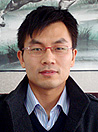 Kevin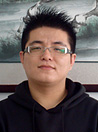 Johnny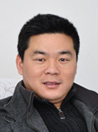 PeterShanghaiTel: +86-21-50458961Fax: +86-21-50458962E-mail: sales@kefidinc.comTel: + 86-371-67999255Fax: +86-371-67998980E-mail: david@kefidinc.comПродукцияГалереяМобильная дробилкана гусеничном ходуМобильная щековая дробилкаМобильная роторная дробилкаМобильная конусная дробилкаVSI мобильная дробилкаСтационарная дробилкащековая дробилкароторная дробилкаконусная дробилкаударная дробилкапроизводственная линияЛиния для производство щебняЛиния для производство пескамельницаVM вертикальная мельницаMTW трапецеидальная мельницаHGM мельница микропорошкаЕвропейская молотковая дробилкатрапецеидальная мельницаМельница высокого давленияшаровая мельницаМельница RaymondГрохот & Пескомойкавибрационный грохотСпиральная пескомойкаколесная пескомойкаПитатель & конвейерВибрационный питательленточный конвейерCrushingMobile Crushing PlantStationary Crushing PlantJaw CrusherImpact CrusherCone CrusherVSI CrusherAggregate Production LineGrinding MillVertical Grinding MillMTW Series Trapezoid MillMicro Powder MillTrapezium MillHigh Pressure MillRaymond MillBall MillEuropean Hammer MillScreening & WashingVibrating ScreenSand Washing MachineFeeding & ConveyingVibrating FeederBelt ConveyorDelivery of ProductsTechnologyWorkshopClients Visit and ExhibitonCorporate Culture